В Набережных Челнах введен особый противопожарный режимПостановлением Кабинета Министров Республики Татарстан от 1 апреля 2020 года № 242 с 10 апреля по 17 мая на территории республики вводится особый противопожарный режим. В этот период размер штрафа за нарушение пожарной безопасности увеличивается вдвое.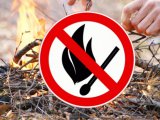 Главная особенность режима в этом году – полный запрет на сжигание сухой травы и мусора, в том числе на дачных участках. Запрещается готовить пищу на открытом костре.Во время действия особого противопожарного режима сумма штрафа за нарушение правил пожарной безопасности составит: на граждан от 2 до 4 тысяч рублей, на должностных лиц - от 15 до 30 тысяч рублей, на юридических - от 200 до 400 тысяч рублей соответственно.Кроме того, данным постановлением предусмотрено в каждом муниципальном районе создание профилактических групп, в задачи которых будут входить вопросы предупреждения, пресечения и выявление фактов сжигания сухой травы и мусора и оперативное тушение данных загораний на ранней стадии. Не останутся без внимания надзорных органов и любители приготовления шашлыков на запрещенной постановлением территории.Источник: http://nabchelny.ru/news/40387